This cancellation of a notice of noncompliance shall be provided to the Wisconsin Department of Revenue.  Send copy of cancellation to:Wisconsin Department of Revenue
DOR-FARMLAND 5-144
RSOB – Audit Bureau
PO Box 8906
Madison, WI 53708-8906Wisconsin Department of Agriculture, Trade and Consumer ProtectionDivision of Agricultural Resource ManagementBureau of Land and Water Resources – Operations Program AssociatePO Box 8911Madison, WI 53708-8911ARM-LWR-126.doc 12/14ARM-LWR-126.doc 12/14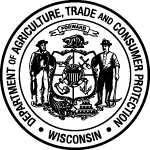 Wisconsin Department of Agriculture, Trade and Consumer ProtectionDivision of Agricultural Resource ManagementPO Box 8911, Madison, WI 53708-8911Phone: (608) 224-4622 Fax: (608) 224-4615Cancellation of Notice of Noncompliance with Farmland Preservation Program Tax Credit Requirements (for lands subject to a Farmland Preservation Agreement signed before 2009 and not modified, s. 92.105, 2007 Stats.)Cancellation of Notice of Noncompliance with Farmland Preservation Program Tax Credit Requirements (for lands subject to a Farmland Preservation Agreement signed before 2009 and not modified, s. 92.105, 2007 Stats.)LANDOWNER NAMELANDOWNER NAMELANDOWNER NAMELANDOWNER NAMELANDOWNER NAMECOUNTYCOUNTYCOUNTYCOUNTYSTREET ADDRESSSTREET ADDRESSSTREET ADDRESSSTREET ADDRESSSTREET ADDRESSSTREET ADDRESSSTREET ADDRESSSTREET ADDRESSSTREET ADDRESSCITYCITYCITYCITYCITYCITYCITYSTATEZIPPHONE (   )     -     PHONE (   )     -     E-MAILE-MAILE-MAILE-MAILE-MAILE-MAILE-MAILFARMLAND PRESERVATION AGREEMENT NUMBER FARMLAND PRESERVATION AGREEMENT NUMBER FARMLAND PRESERVATION AGREEMENT NUMBER FARMLAND PRESERVATION AGREEMENT NUMBER FARMLAND PRESERVATION AGREEMENT NUMBER FARMLAND PRESERVATION AGREEMENT NUMBER FARMLAND PRESERVATION AGREEMENT NUMBER FARMLAND PRESERVATION AGREEMENT NUMBER FARMLAND PRESERVATION AGREEMENT NUMBER Property Location (For additional property, please attach additional documentation.) Property Location (For additional property, please attach additional documentation.) Property Location (For additional property, please attach additional documentation.) Property Location (For additional property, please attach additional documentation.) Property Location (For additional property, please attach additional documentation.) Property Location (For additional property, please attach additional documentation.) Property Location (For additional property, please attach additional documentation.) Property Location (For additional property, please attach additional documentation.) Property Location (For additional property, please attach additional documentation.) TOWNSHIPRANGERANGESECTIONTOWN, VILLAGE, CITYTOWN, VILLAGE, CITYPARCEL TAX ID #PARCEL TAX ID #PARCEL TAX ID #DATE NOTICE OF NONCOMPLIANCE WAS ISSUED BY COUNTY: DATE NOTICE OF NONCOMPLIANCE WAS ISSUED BY COUNTY: DATE NOTICE OF NONCOMPLIANCE WAS ISSUED BY COUNTY: DATE NOTICE OF NONCOMPLIANCE WAS ISSUED BY COUNTY: DATE NOTICE OF NONCOMPLIANCE WAS ISSUED BY COUNTY: DATE NOTICE OF NONCOMPLIANCE WAS ISSUED BY COUNTY: DATE NOTICE OF NONCOMPLIANCE WAS ISSUED BY COUNTY: DATE NOTICE OF NONCOMPLIANCE WAS ISSUED BY COUNTY: DATE NOTICE OF NONCOMPLIANCE WAS ISSUED BY COUNTY: THIS CANCELLATION OF THE ABOVE-REFERENCED NOTICE OF NONCOMPLIANCE IS BASED ON THE FOLLOWING FINDINGS:   THIS CANCELLATION OF THE ABOVE-REFERENCED NOTICE OF NONCOMPLIANCE IS BASED ON THE FOLLOWING FINDINGS:   THIS CANCELLATION OF THE ABOVE-REFERENCED NOTICE OF NONCOMPLIANCE IS BASED ON THE FOLLOWING FINDINGS:   THIS CANCELLATION OF THE ABOVE-REFERENCED NOTICE OF NONCOMPLIANCE IS BASED ON THE FOLLOWING FINDINGS:   THIS CANCELLATION OF THE ABOVE-REFERENCED NOTICE OF NONCOMPLIANCE IS BASED ON THE FOLLOWING FINDINGS:   THIS CANCELLATION OF THE ABOVE-REFERENCED NOTICE OF NONCOMPLIANCE IS BASED ON THE FOLLOWING FINDINGS:   THIS CANCELLATION OF THE ABOVE-REFERENCED NOTICE OF NONCOMPLIANCE IS BASED ON THE FOLLOWING FINDINGS:   THIS CANCELLATION OF THE ABOVE-REFERENCED NOTICE OF NONCOMPLIANCE IS BASED ON THE FOLLOWING FINDINGS:   THIS CANCELLATION OF THE ABOVE-REFERENCED NOTICE OF NONCOMPLIANCE IS BASED ON THE FOLLOWING FINDINGS:   Based on a review of the affected farm operation, theCounty Land ConservationCommittee hereby cancels the Notice of Noncompliance under s. 92.105, 2007 Wis. Stats., for the landowner and property described in this notice that are subject to a Farmland Preservation Agreement referenced in this document.  The committee has determined that the landowner has corrected the violation described in the above-referenced Notice of Noncompliance.  As of the date of this notice, landowner is eligible to claim farmland preservation tax credits under subch. IX of ch. 71, Stats., on the property described above.  Committee hereby cancels the Notice of Noncompliance under s. 92.105, 2007 Wis. Stats., for the landowner and property described in this notice that are subject to a Farmland Preservation Agreement referenced in this document.  The committee has determined that the landowner has corrected the violation described in the above-referenced Notice of Noncompliance.  As of the date of this notice, landowner is eligible to claim farmland preservation tax credits under subch. IX of ch. 71, Stats., on the property described above.  Committee hereby cancels the Notice of Noncompliance under s. 92.105, 2007 Wis. Stats., for the landowner and property described in this notice that are subject to a Farmland Preservation Agreement referenced in this document.  The committee has determined that the landowner has corrected the violation described in the above-referenced Notice of Noncompliance.  As of the date of this notice, landowner is eligible to claim farmland preservation tax credits under subch. IX of ch. 71, Stats., on the property described above.  Land Conservation Committee:Land Conservation Committee:Land Conservation Committee:Land Conservation Committee:AUTHORIZED SIGNATURE: AUTHORIZED SIGNATURE: DATEDATEPRINTED NAME AND TITLE PRINTED NAME AND TITLE PHONE (   )     -     PHONE (   )     -     STREET ADDRESSSTREET ADDRESSSTREET ADDRESSSTREET ADDRESSCITYSTATESTATEZIP